D.G. CAROLA VIRGINIA HAMELAUQué ofrezco?Mi experiencia de más de 25 años en el medio me permiten proveer soluciones con una visión clara, integral y responsable. A mi experiencia adquirida en trabajos en relación de dependencia debo sumarle la gran capacidad de respuesta y adaptación para trabajos Free-lance. Y no debo olvidar el trabajar en forma independiente me hace conocer y estar atenta a todas las etapas del desarrollo de un material: el asesoramiento, la venta, el proceso creativo, el diseño y la producción final. Todo trabajo tiene sus desafíos y... eso es lo que me gusta. Datos personalesCarola V. HamelauTel. 2062-4481Cel. 15-3248-3438Mail.  Carola.hamelau@gmail.comhttps://es-la.facebook.com/CVH.diseno.comunicacionEstudios Cursados1990. Título de Diseñadora Gráfica. (Facultad de Arquitectura, Diseño y Urbanismo. UBA).2005. Carrera de Posgrado Gestión Estratégica de Diseño (Facultad de Arquitectura, Diseño y Urbanismo. UBA). Cursos/SeminariosEstrategias de Marketing Online. Community Manager (Universidad Cardenal Herrera. Valencia).Introducción al Marketing (Microsoft Argentina).Introducción al Marketing (Centro Cultural Ricardo Rojas. UBA).Manejo de Seminario "New Media Forum: World Tour Œ95"Seminario de Formación Docente (FADU. UBA).Seminario "Publicidad en la Política" (Biblioteca Congreso de la Nación).Seminario de Supermercadismo Argentino "Packaging 1 y 2" (Cámara Argentina de Supermercado). Actividad DocenteDocente de Diseño 2 (con grupo a cargo). Cátedra Arquitecto Daniel Wolkowicz. FADU-UBA.Experiencia LaboralTrabajos en Forma Independiente 2015/1992AGS Agricola Sur / Alsina, alfombras naturales / AVC Aiphone SA / CIEN, centro integral de estética y nutrición / CPT Saltur SA / DBAssociates / Debra / Estancias Argentinas / Estancia La Plegaria / Fortalez / Fundación Espacio Contemporáneo / Grito Sagrado Editorial / GDSI arquitectura / Herpaco SA / High-Q Argentina / Hostería Las Garzas / Hostería Las Nieves / IBM-MNBA / Nexus / Rios de España / Staefa Control System SA / Tamm Logistica / Turismo Sepean SA. / Turismo de Estancias / TWH Electrónica / Urban Tea.Trabajos en Forma Free-lance  2015/1998Corporate Arg (5199-3885) / Oxean (4788-8699) / Estudio Wechsler (4961-1311) / Agencia Quick Media / Agencia Guevara Taboada González / Agencia Tactica Consulting / Agencia Revolution / Agencia Botana y Milberg / Agencia Landgraphic / Agencia DBK / Agencia Adcom / Agencia Braga Menendez / Agencia Business Bureau / Devise SA. /  Pharma Consult Argentina SA / Estudio Arq. Guillermo González Ruiz. Trabajos en Relación de Dependencia30 de Septiembre de 2008 / 1 de Mayo de 2007Agencia: Publicitarea SA.Cargo desempeñado: Dirseñadora Gráfica Senior. 1 de Agosto de 1997 / 1 de Julio de 1994Agencia: Pharmaconsult Argentina SA.Cargo desempeñados: Directora de Arte y Coordinadora de Producción. 31 de Junio de 1994 / 1 de Julio de 1993Agencia: Estudio Visión (924 4485).Cargo desempeñado: Directora de Arte.1 de Agosto de 1992 / 1 de Junio de 1991Empresa: Compcon SA. (952 5654). Cargo desempeñado: Diseñadora Gráfica.1 de Marzo de 1992 / 1 de Agosto de 1988Empresa: Departamento de Comunicación Interna de la FADU - UBACargo desempeñado: Diseñadora Gráfica.Programas Utilizados entorno Mac OS X y entorno WinAdobe CS6 (Illustrator, Photoshop, InDesign, Flash, Dreamweaver), Office MicrosoftTRABAJOS REALIZADOSDiseño de Marca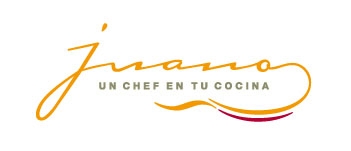 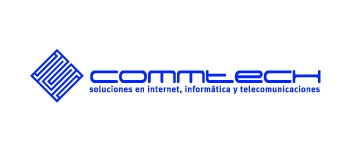 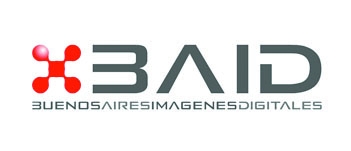 Diseño Editorial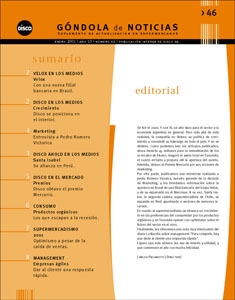 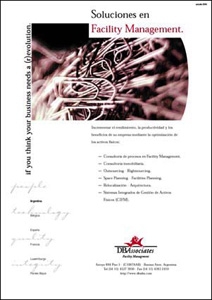 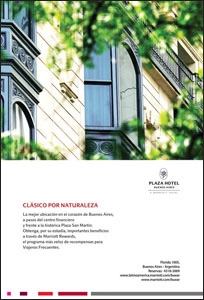 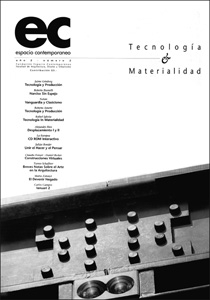 Diseño Web / Diseño Digital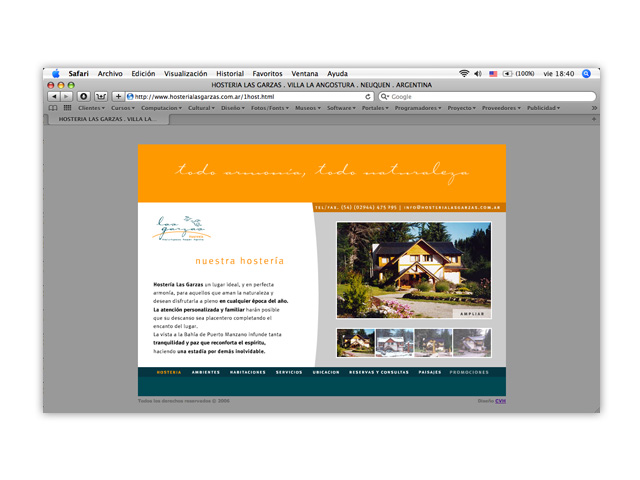 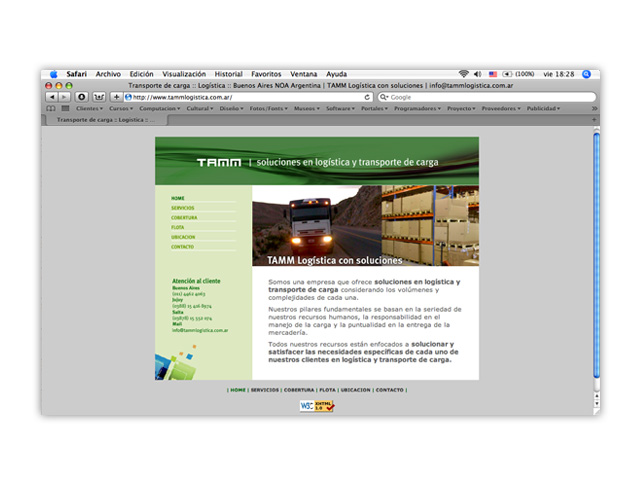 Fotografía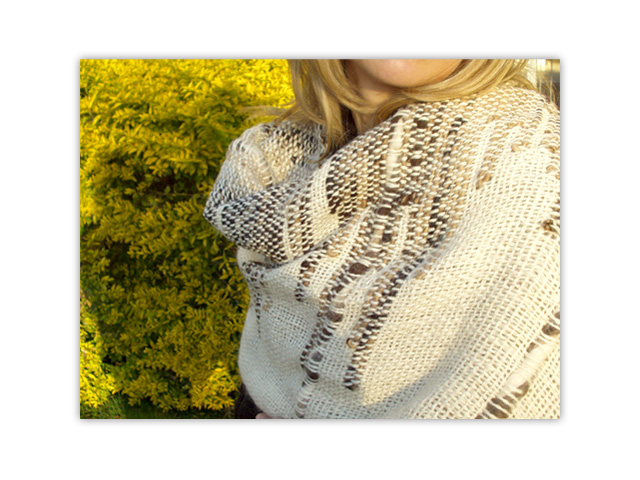 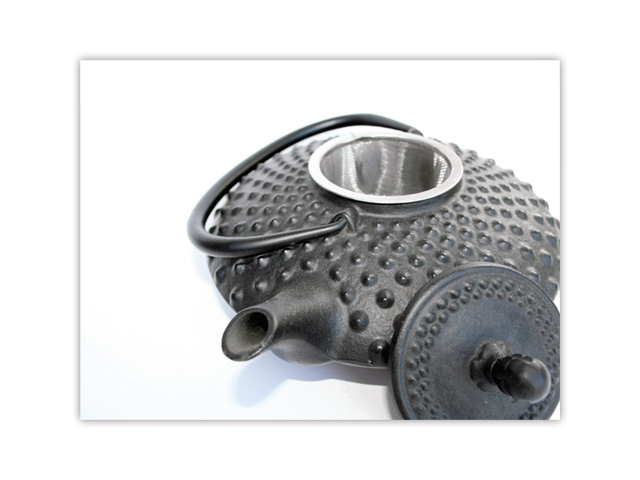 BOOK DE TRABAJOShttps://www.facebook.com/CVH.diseno.comunicacion